Priorities for the WeekWeekly Calendar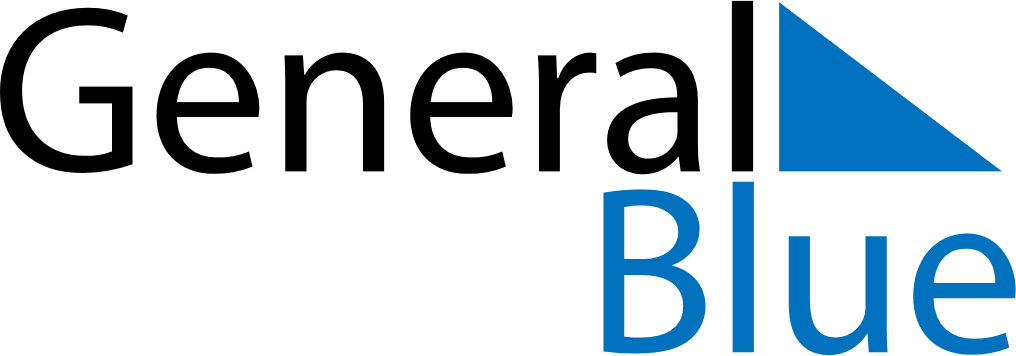 January 29, 2024 - February 4, 2024Weekly CalendarJanuary 29, 2024 - February 4, 2024Weekly CalendarJanuary 29, 2024 - February 4, 2024Weekly CalendarJanuary 29, 2024 - February 4, 2024Weekly CalendarJanuary 29, 2024 - February 4, 2024Weekly CalendarJanuary 29, 2024 - February 4, 2024Weekly CalendarJanuary 29, 2024 - February 4, 2024Weekly CalendarJanuary 29, 2024 - February 4, 2024MONJan 29TUEJan 30WEDJan 31THUFeb 01FRIFeb 02SATFeb 03SUNFeb 046 AM7 AM8 AM9 AM10 AM11 AM12 PM1 PM2 PM3 PM4 PM5 PM6 PM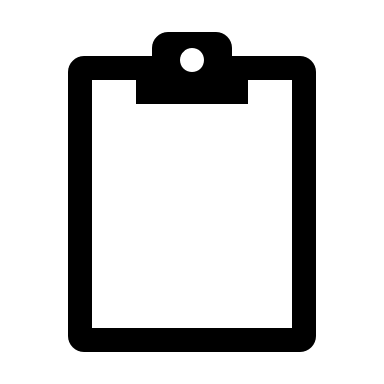 